5.Nézd meg figyelmesen az alábbi mellékelt honlap első képét! Válaszolj a kérdésekre!Mi a főcíme a képen látható honlapnak?Kik alapították?Mi segíti a régebbi cikkek visszakeresését?Archívuma lezárt vagy állandóan frissülő?A folyóirat első számát látod a második képen! Válaszolj a kérdésekre!Mikor indult a folyóirat?A folyóirat mely részét látod?Kinek az írását találod Bartókról ebben a számban?1Nézd meg figyelmesen az alábbi mellékelt honlap első képét! Válaszolj a kérdésekre!Mi a főcíme a képen látható honlapnak?Kik alapították?Mi segíti a régebbi cikkek visszakeresését?Archívuma lezárt vagy állandóan frissülő?A folyóirat első számát látod a második képen! Válaszolj a kérdésekre!Mikor indult a folyóirat?A folyóirat mely részét látod?Kinek az írását találod Bartókról ebben a számban?1Nézd meg figyelmesen az alábbi mellékelt honlap első képét! Válaszolj a kérdésekre!Mi a főcíme a képen látható honlapnak?Kik alapították?Mi segíti a régebbi cikkek visszakeresését?Archívuma lezárt vagy állandóan frissülő?A folyóirat első számát látod a második képen! Válaszolj a kérdésekre!Mikor indult a folyóirat?A folyóirat mely részét látod?Kinek az írását találod Bartókról ebben a számban?1Nézd meg figyelmesen az alábbi mellékelt honlap első képét! Válaszolj a kérdésekre!Mi a főcíme a képen látható honlapnak?Kik alapították?Mi segíti a régebbi cikkek visszakeresését?Archívuma lezárt vagy állandóan frissülő?A folyóirat első számát látod a második képen! Válaszolj a kérdésekre!Mikor indult a folyóirat?A folyóirat mely részét látod?Kinek az írását találod Bartókról ebben a számban?1Nézd meg figyelmesen az alábbi mellékelt honlap első képét! Válaszolj a kérdésekre!Mi a főcíme a képen látható honlapnak?Kik alapították?Mi segíti a régebbi cikkek visszakeresését?Archívuma lezárt vagy állandóan frissülő?A folyóirat első számát látod a második képen! Válaszolj a kérdésekre!Mikor indult a folyóirat?A folyóirat mely részét látod?Kinek az írását találod Bartókról ebben a számban?1Nézd meg figyelmesen az alábbi mellékelt honlap első képét! Válaszolj a kérdésekre!Mi a főcíme a képen látható honlapnak?Kik alapították?Mi segíti a régebbi cikkek visszakeresését?Archívuma lezárt vagy állandóan frissülő?A folyóirat első számát látod a második képen! Válaszolj a kérdésekre!Mikor indult a folyóirat?A folyóirat mely részét látod?Kinek az írását találod Bartókról ebben a számban?1Nézd meg figyelmesen az alábbi mellékelt honlap első képét! Válaszolj a kérdésekre!Mi a főcíme a képen látható honlapnak?Kik alapították?Mi segíti a régebbi cikkek visszakeresését?Archívuma lezárt vagy állandóan frissülő?A folyóirat első számát látod a második képen! Válaszolj a kérdésekre!Mikor indult a folyóirat?A folyóirat mely részét látod?Kinek az írását találod Bartókról ebben a számban?1Nézd meg figyelmesen az alábbi mellékelt honlap első képét! Válaszolj a kérdésekre!Mi a főcíme a képen látható honlapnak?Kik alapították?Mi segíti a régebbi cikkek visszakeresését?Archívuma lezárt vagy állandóan frissülő?A folyóirat első számát látod a második képen! Válaszolj a kérdésekre!Mikor indult a folyóirat?A folyóirat mely részét látod?Kinek az írását találod Bartókról ebben a számban?1Nézd meg figyelmesen az alábbi mellékelt honlap első képét! Válaszolj a kérdésekre!Mi a főcíme a képen látható honlapnak?Kik alapították?Mi segíti a régebbi cikkek visszakeresését?Archívuma lezárt vagy állandóan frissülő?A folyóirat első számát látod a második képen! Válaszolj a kérdésekre!Mikor indult a folyóirat?A folyóirat mely részét látod?Kinek az írását találod Bartókról ebben a számban?1Nézd meg figyelmesen az alábbi mellékelt honlap első képét! Válaszolj a kérdésekre!Mi a főcíme a képen látható honlapnak?Kik alapították?Mi segíti a régebbi cikkek visszakeresését?Archívuma lezárt vagy állandóan frissülő?A folyóirat első számát látod a második képen! Válaszolj a kérdésekre!Mikor indult a folyóirat?A folyóirat mely részét látod?Kinek az írását találod Bartókról ebben a számban?1Nézd meg figyelmesen az alábbi mellékelt honlap első képét! Válaszolj a kérdésekre!Mi a főcíme a képen látható honlapnak?Kik alapították?Mi segíti a régebbi cikkek visszakeresését?Archívuma lezárt vagy állandóan frissülő?A folyóirat első számát látod a második képen! Válaszolj a kérdésekre!Mikor indult a folyóirat?A folyóirat mely részét látod?Kinek az írását találod Bartókról ebben a számban?1Nézd meg figyelmesen az alábbi mellékelt honlap első képét! Válaszolj a kérdésekre!Mi a főcíme a képen látható honlapnak?Kik alapították?Mi segíti a régebbi cikkek visszakeresését?Archívuma lezárt vagy állandóan frissülő?A folyóirat első számát látod a második képen! Válaszolj a kérdésekre!Mikor indult a folyóirat?A folyóirat mely részét látod?Kinek az írását találod Bartókról ebben a számban?1Nézd meg figyelmesen az alábbi mellékelt honlap első képét! Válaszolj a kérdésekre!Mi a főcíme a képen látható honlapnak?Kik alapították?Mi segíti a régebbi cikkek visszakeresését?Archívuma lezárt vagy állandóan frissülő?A folyóirat első számát látod a második képen! Válaszolj a kérdésekre!Mikor indult a folyóirat?A folyóirat mely részét látod?Kinek az írását találod Bartókról ebben a számban?1Nézd meg figyelmesen az alábbi mellékelt honlap első képét! Válaszolj a kérdésekre!Mi a főcíme a képen látható honlapnak?Kik alapították?Mi segíti a régebbi cikkek visszakeresését?Archívuma lezárt vagy állandóan frissülő?A folyóirat első számát látod a második képen! Válaszolj a kérdésekre!Mikor indult a folyóirat?A folyóirat mely részét látod?Kinek az írását találod Bartókról ebben a számban?1Nézd meg figyelmesen az alábbi mellékelt honlap első képét! Válaszolj a kérdésekre!Mi a főcíme a képen látható honlapnak?Kik alapították?Mi segíti a régebbi cikkek visszakeresését?Archívuma lezárt vagy állandóan frissülő?A folyóirat első számát látod a második képen! Válaszolj a kérdésekre!Mikor indult a folyóirat?A folyóirat mely részét látod?Kinek az írását találod Bartókról ebben a számban?1A honlap első képe: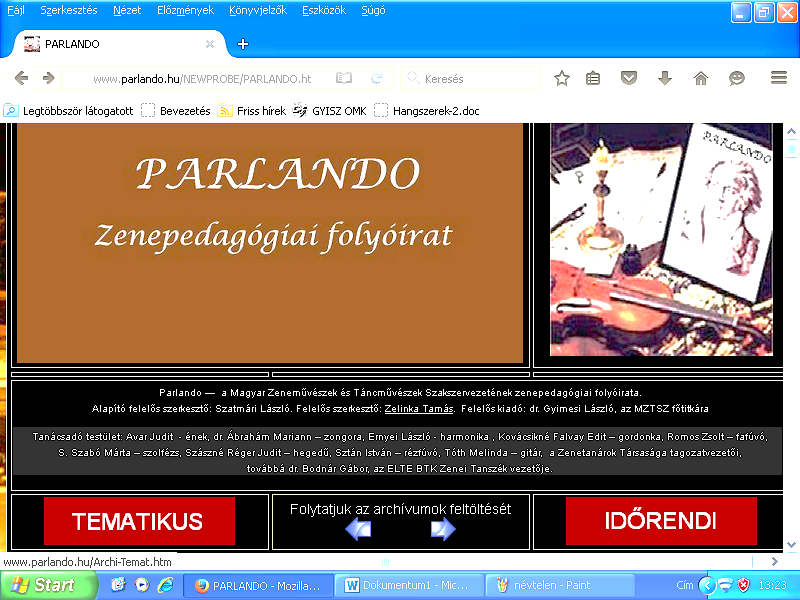 1A honlap első képe:1A honlap első képe:1A honlap első képe:1A honlap első képe:1A honlap első képe:A honlap első képe:A honlap első képe:A honlap első képe:A honlap első képe:A honlap első képe:A honlap első képe:A honlap első képe:A honlap első képe:A honlap első képe:A honlap első képe:A honlap első képe:A folyóirat első száma (második kép):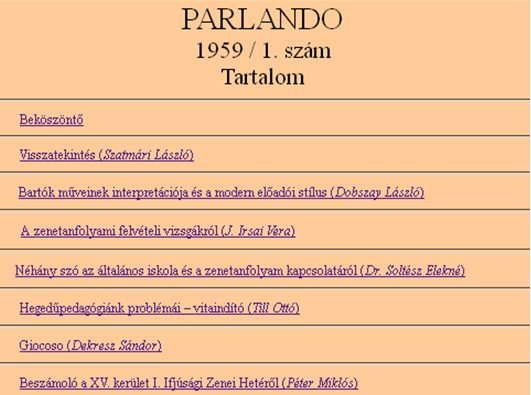 A folyóirat első száma (második kép):A folyóirat első száma (második kép):A folyóirat első száma (második kép):A folyóirat első száma (második kép):A folyóirat első száma (második kép):A folyóirat első száma (második kép):A folyóirat első száma (második kép):A folyóirat első száma (második kép):A folyóirat első száma (második kép):A folyóirat első száma (második kép):A folyóirat első száma (második kép):A folyóirat első száma (második kép):A folyóirat első száma (második kép):A folyóirat első száma (második kép):Olvasd el az alábbi idézetet, és válaszolj a kérdésre!„Az egyetlen hazai zenepedagógiai folyóirat 53 év után pénzügyi okok miatt szűnik meg. A papír alapú terjesztés helyett viszont bővülő online tartalommal várja az olvasókat a lap - olvasható Zelinka Tamás felelős főszerkesztő a parlando.hu weboldalon megjelentetett közleményében.” „Az egyetlen hazai zenepedagógiai folyóirat 53 év után pénzügyi okok miatt szűnik meg. A papír alapú terjesztés helyett viszont bővülő online tartalommal várja az olvasókat a lap - olvasható Zelinka Tamás felelős főszerkesztő a parlando.hu weboldalon megjelentetett közleményében.” „Az egyetlen hazai zenepedagógiai folyóirat 53 év után pénzügyi okok miatt szűnik meg. A papír alapú terjesztés helyett viszont bővülő online tartalommal várja az olvasókat a lap - olvasható Zelinka Tamás felelős főszerkesztő a parlando.hu weboldalon megjelentetett közleményében.” „Az egyetlen hazai zenepedagógiai folyóirat 53 év után pénzügyi okok miatt szűnik meg. A papír alapú terjesztés helyett viszont bővülő online tartalommal várja az olvasókat a lap - olvasható Zelinka Tamás felelős főszerkesztő a parlando.hu weboldalon megjelentetett közleményében.” Elhallgat a Parlando In: Várhegyi András (főszerk.): Fidelio, Bp., Fidelio Média Kft.,2012.02.22, URL: http://fidelio.hu/klasszikus/2012/02/22/elhallgat_a_parlando/Utolsó letöltés: 2016. 01.25Elhallgat a Parlando In: Várhegyi András (főszerk.): Fidelio, Bp., Fidelio Média Kft.,2012.02.22, URL: http://fidelio.hu/klasszikus/2012/02/22/elhallgat_a_parlando/Utolsó letöltés: 2016. 01.25Elhallgat a Parlando In: Várhegyi András (főszerk.): Fidelio, Bp., Fidelio Média Kft.,2012.02.22, URL: http://fidelio.hu/klasszikus/2012/02/22/elhallgat_a_parlando/Utolsó letöltés: 2016. 01.25h) Melyik évben jelenik meg utoljára papír alapon is a folyóirat?i) Mit jelent számodra a „bővülő online tartalommal” kifejezés?j) Mit jelent a következő: utolsó letöltés: 2016. 01.25. ?